Ekim ayı Reel Kesim Güven Endeksi (RKGE) Türkiye Cumhuriyeti Merkez Bankası (TCMB) tarafından 25Ekim 2017 tarihinde yayımlandı. Ekim ayında Reel Kesim Güven Endeksi (Şekil 1) bir önceki aya göre yüzde 1.9oranında azalmıştır. Endeks bir önceki yılın aynı ayına göre ise yüzde 8.4 oranında artmıştır. Mevsimlikten arındırılmış Reel Kesim Güven Endeksi (RKGE-MA) ise bir önceki aya göre yüzde 0.9oranında artarken, bir önceki yılın aynı ayına göre ise yüzde 7 oranında artmıştır.Şekil 1: Reel Sektör Güven Endeksi (Ekim 2016-Ekim 2017)Endeksi oluşturan yayılma endeksleri incelendiğinde,mevcut toplam sipariş miktarı, mevcut mamul mal stok miktarı, gelecek 3 ay için üretim hacmi, gelecek 3 ay için toplam istihdam, son 3 ay için toplam sipariş miktarı, gelecek 3 ay için ihracat sipariş miktarı ve genel gidişatendeksleri bir önceki aya göre azalış gösterirken,sabit sermaye yatırım harcaması endeksininarttığı görülmektedir.Şekil 2: Üretim Hacmi, Toplam İstihdam ve İhracat Sipariş Miktarı (Ekim 2016 - Ekim 2017)Ekim ayı mevcut toplam sipariş miktarı endeksi Eylül ayına göre yüzde0.7 oranındaazalarak98.8 puanseviyesine gerilemiştir. Geçen yılın Ekim ayına göre ise endeks yüzde 11.4 oranındaartmıştır. Mevcut mamul stok miktarı Ekim ayında bir önceki aya göre yüzde 1.9oranında azalmış; gelecek üç ay için üretim hacmi ise yüzde 0.8oranındaazalmıştır.Toplam istihdam (gelecek üç ay)ise yüzde 1.7oranında azalış sergilemiştir. Toplam sipariş miktarı (son üç ay)endeksi bir önceki aya göre yüzde 1oranındaazalmış ve 116.8 puan seviyesinegerilemiştir.İhracat sipariş miktarı (gelecek üç ay) endeksi incelendiğinde bir önceki aya göre yüzde 2.8 oranındadüşüş göstermiştir. Aynı endeks 2016 yılı Ekim ayına göre ise yüzde 7.9 oranında artmıştır.2016Ekimayında105.6 puanolan sabit sermaye yatırım harcaması endeksi, Ekim 2017’de yüzde 6.1oranında artarak112puan seviyesine yükselmiştir. Genel gidişat endeksi iseEkim ayında bir önceki aya göre yüzde 6.9 oranında azalmış; bir önceki yılın aynı ayına göre ise yüzde 9.4 oranında artış göstermiştir.Tablo 1: Bileşenler Bazında Reel Kesim Güven Endeki (Ekim 2015, Ekim 2016, Ekim 2017)(*) Mamul mal stok miktarı yayılma endeksi oluşturulurken ters kodlanmaktadır. Yayılma endeksinin artışı stok azalışına, azalışı stok artışına işaret etmektedir.2017EkimREEL KESİM GÜVEN ENDEKSİ25Ekim 2017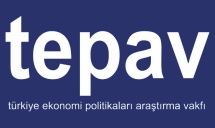 REEL KESİM GÜVEN ENDEKSİ (RKGE)REEL KESİM GÜVEN ENDEKSİ (RKGE)REEL KESİM GÜVEN ENDEKSİ (RKGE)REEL KESİM GÜVEN ENDEKSİ (RKGE)20152016                         20172016                         2017EkimEkimEkimReel Kesim Güven Endeksi100.5101.0109.5Toplam sipariş miktarı (Mevcut durum)87.888.798.8Mamul mal stok miktarı (Mevcut durum) (*) 95.695.497.3Üretim hacmi (Gelecek 3 ay)111.6113.0119.0Toplam istihdam (Gelecek 3 ay)104.3105.8113.1Toplam sipariş miktarı (Son 3 ay)98.797.7116.8İhracat sipariş miktarı (Gelecek 3 ay)118.0109.7118.4Sabit sermaye yatırım harcaması106.4105.6112.0Genel gidişat81.491.9100.5